ք. Երևան                                                                                 «    » նոյեմբեր 2023թ.ԳԻՏԱԿԱՆ ԱՍՏԻՃԱՆՆԵՐԻ ՇՆՈՐՀՈՒՄԸ ՀԱՍՏԱՏԵԼՈՒԵՎ ԴԻՊԼՈՄՆԵՐՈՎ ԱՄՐԱԳՐԵԼՈՒ ՄԱՍԻՆՂեկավարվելով «Գիտական և գիտատեխնիկական գործունեության մասին» օրենքի 15.1-ին հոդվածի 2-րդ մասի 6-րդ կետով, Հայաստանի Հանրապետության կառավարության 1997 թվականի օգոստոսի 8-ի «Հայաստանի Հանրապետությունում գիտական աստիճանների շնորհման կարգը և չափանիշները հաստատելու մասին»  N 327 որոշման 36-րդ կետով, ինչպես նաև հիմք ընդունելով համապատասխան   մասնագիտական   խորհուրդների   որոշումները  և բաժինների հհ. 1-5258 - 1-5260,  2-5467 - 2-5472 եզրակացությունները՝ՀՐԱՄԱՅՈՒՄ ԵՄՀաստատել և դիպլոմներով ամրագրել՝Երևանի պետական համալսարանում գործող ԲՈԿ-ի 050 Մաթեմատիկայի  մասնագիտական խորհրդի որոշումը Անի Լևոնի Խաչատրյանին ֆիզիկամաթեմատիկական գիտությունների թեկնածուի (Ա.01.01 թվանիշով) գիտական աստիճան շնորհելու մասին.Հայաստանի ազգային պոլիտեխնիկական համալսարանում գործող ԲՈԿ-ի 034 Մեքենաշինության և մեքենագիտության մասնագիտական խորհրդի որոշումը Հրայր Ալբերտի Գալոյանին տեխնիկական գիտությունների թեկնածուի (Ե.02.01 թվանիշով) գիտական աստիճան շնորհելու մասին.Հայաստանի ազգային պոլիտեխնիկական համալսարանում գործող ԲՈԿ-ի 032 Կառավարման և ավտոմատացման մասնագիտական խորհրդի որոշումը Ավետիք Գագիկի Բասկովչյանին տեխնիկական գիտությունների թեկնածուի (Ե.13.02 թվանիշով) գիտական աստիճան շնորհելու մասին.ՀՀ ԳԱԱ Պատմության  ինստիտուտում գործող ԲՈԿ-ի 004 Հայոց պատմության մասնագիտական խորհրդի որոշումը Արման Հակոբի Պողոսյանին պատմական  գիտությունների թեկնածուի (Է.00.01 թվանիշով) գիտական աստիճան շնորհելու մասին.Երևանի պետական համալսարանում գործող ԲՈԿ-ի 015 Տնտեսագիտության մասնագիտական խորհրդի որոշումը Մարինե Լավրենտիի Ղազարյանին տնտեսագիտության թեկնածուի (Ը.00.02 թվանիշով) գիտական աստիճան շնորհելու մասին.Հայաստանի պետական տնտեսագիտական համալսարանում գործող ԲՈԿ-ի 014 Տնտեսագիտության մասնագիտական խորհրդի որոշումը Գևորգ Հովիկի Մարտիրոսյանին տնտեսագիտության թեկնածուի (Ը.00.03 թվանիշով) գիտական աստիճան շնորհելու մասին.Հայաստանի պետական տնտեսագիտական համալսարանում գործող ԲՈԿ-ի 014 Տնտեսագիտության մասնագիտական խորհրդի որոշումը Մերի Հովսեփի Հովսեփյանին տնտեսագիտության թեկնածուի (Ը.00.06 թվանիշով) գիտական աստիճան շնորհելու մասին.Հայկական պետական մանկավարժական համալսարանում գործող ԲՈԿ-ի 064 Հոգեբանության մասնագիտական խորհրդի որոշումը Քնարիկ Ներսեսի Առաքելյանին հոգեբանական գիտությունների թեկնածուի (ԺԹ.00.01 թվանիշով) գիտական աստիճան շնորհելու մասին.Երևանի պետական համալսարանում գործող ԲՈԿ-ի 067 Հոգեբանության մասնագիտական խորհրդի որոշումը Մհեր Կարենի Նաղդալյանին հոգեբանական գիտությունների թեկնածուի (ԺԹ.00.04 թվանիշով) գիտական աստիճան շնորհելու մասին:ՆԱԽԱԳԱՀ՝ 					ՍԱՐԳԻՍ ՀԱՅՈՑՅԱՆ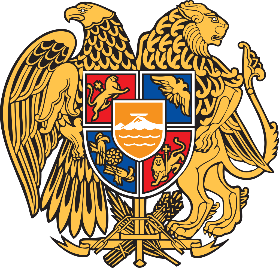 ԲԱՐՁՐԱԳՈՒՅՆ ԿՐԹՈՒԹՅԱՆ ԵՎ ԳԻՏՈՒԹՅԱՆ ԿՈՄԻՏԵՆ Ա Խ Ա Գ Ա Հ